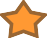 TECHNOLOGIJŲ IR MENŲ  MOKYTOJŲ PATIRTINIAI MOKYMAI ,,KAIP DIRBTI, KAD TECHNOLOGIJOS BŪTŲ SALDAINIU MOKINIUI“ TIKSLAS IR UŽDAVINIAIKūrybinių mokymų tikslas – tobulinant  mokytojų kūrybiškumo, problemų sprendimo, kritinio mąstymo bei specialiąsias  kompetencijas,  rasti būdus, kaip motyvuoti mokinius mokytis technologinio  ugdymo dalykų, kaip  mokytojui tapti matomam mokyklos bendruomenėje, suteikti dalyviams galimybę pasidalinti patirtimi, išreikšti save kūrėjo amplua, pažinti Rokiškio krašto regiono kultūrinį paveldą.Kūrybinių mokymų uždaviniai: pasidalinti gerąja patirtimi, kuri padeda organizuoti  į mokinius orientuotą  ugdymo procesą, kuria saugią  ir motyvuojančią mokymosi aplinką; tobulinti verslumo kompetenciją, susipažinti su Rokiškio krašto įmonių veikla, produkcija; tyrinėti Aukštaitijos kultūrinį paveldą;  tobulinti mokytojų kūrybiškumo, problemų sprendimo ir kritinio mąstymo kompetencijas.KŪRYBINIŲ MOKYMŲ RENGĖJAIMokymus organizuoja Lietuvos technologijų mokytojų asociacija, Rokiškio rajono savivaldybės švietimo centras ir Rokiškio Juozo Tumo-Vaižganto gimnazijos technologijų mokytojai bei administracija, Rokiškio Senamiesčio progimnazija.KŪRYBINIŲ MOKYMŲ ORGANIZAVIMO TVARKAKūrybiniuose mokymuose kviečiami dalyvauti Lietuvos mokyklų  technologijų ir menų mokytojai, LTMA asociacijos nariai.Dalyviai, skaitysiantys pranešimą, atsiunčia pranešimo temą ir numatomą pranešimo laiką iki 17 d.  el.p. laugulis@yahoo.com. Kūrybinių mokymų dalyviai bus aprūpinti darbui reikalingomis medžiagomis, įrankiais ir priemonėmis.Kūrybinių mokymų dalyviai atlikdami užduotis bus suskirstyti į grupes.Kūrybinių mokymų organizatoriai organizuoja dalyvių pavėžėjimą, kultūrinių objektų, edukacinių programų lankymą.Kūrybinių mokymų dalyviai registruojasi tel. 864943576 arba el.p. laugulis@yahoo.com iki birželio 21 dienos 15.00 valandos.PRELIMINARI KŪRYBINIŲ MOKYMŲ PROGRAMAKūrybiniai mokymai organizuojami birželio 25–26 dienomis Rokiškio rajone.PASTABOSKūrybinių mokymų dalyviams bus išduoti kvalifikacijos pažymėjimai.Kūrybinių mokymų metu dalyviams bus skirtas transportas pavėžėjimui.Kūrybinių mokymų dalyviams nakvynės kaina D. Mediko kaimo turizmo sodyboje 15 eurų (vienai nakčiai; bus išrašomos sąskaitos faktūros).Yra galimybė nemokamai pasistatyti palapinę sodybos teritorijoje (turėti savo palapinę).Kūrybinių mokymų dalyviai galės naudotis vandens dviračiu, valtimi, pirties malonumais.Kūrybinių mokymų dalyviai galės naudotis bendra virtuve, dujinėmis viryklėmis, šaldytuvais, stalo įrankiais ir virtuvės indais.Priklausomai nuo dalyvių skaičiaus, organizatoriai pasilieka galimybę koreguoti dienotvarkę.Kilus neaiškumams, turint pasiūlymų dėl kūrybinių mokymų programos ir t.t., skambinti tel. 864943576 arba rašyti el. p. laugulis@yahoo.comMOKINIUIsaldainisMOKINIUILaikasVietaRenginio pavadinimas, turinysBirželio 25 diena9.00–10.00 D. Mediko kaimo turizmo sodyba (Bradesių k., Rokiškio rajonas)Kūrybinių mokymų dalyvių registracija10.00–10.30D. Mediko kaimo turizmo sodyba (Bradesių k., Rokiškio rajonas)Oficialus renginio atidarymas. Sveikinimo žodis10.30-11.00D. Mediko kaimo turizmo sodyba (Bradesių k., Rokiškio rajonas),,Technologinis ugdymas ir STEM’as: didelės idėjos ir paprasti klausimai“ (Marius Narvilas, Vilniaus jėzuitų gimnazija, LTMA)11.00-13.00D. Mediko kaimo turizmo sodyba (Bradesių k., Rokiškio rajonas)Technologijų mokytojų pranešimai, gerosios patirties sklaida, populiarinant technologijų dalyką13.00–13.30D. Mediko kaimo turizmo sodyba (Bradesių k., Rokiškio rajonas)Pietūs 13.30–15.00D. Mediko kaimo turizmo sodyba (Bradesių k., Rokiškio rajonas),,Verdam saldainį“ (teorinis-praktinis užsiėmimas mokymų dalyviams) 15.30–17.30J. Vienožinskio g. 3A, Audronių I k.Edukacija  kooperatinėje bendrovėje „SV Obeliai“17.30–18.00D. Mediko kaimo turizmo sodyba (Bradesių k., Rokiškio rajonas)Vakarienė18.00–19.00D. Mediko kaimo turizmo sodyba (Bradesių k., Rokiškio rajonas)Pirmosios dienos refleksijaBirželio 26 diena8.00–8.30D. Mediko kaimo turizmo sodyba (Bradesių k., Rokiškio rajonas)Pusryčiai 8.30-9.00D. Mediko kaimo turizmo sodyba (Bradesių k., Rokiškio rajonas),,Ateities inžinerija“ technologiniame ugdyme (dr. Henrikas MykolaitisVGTU Stojančiųjų priėmimo ir informavimo centro vyriausiasis specialistas)9.00–13.00D. Mediko kaimo turizmo sodyba (Bradesių k., Rokiškio rajonas)Teorinė - praktinė veikla ,,Medis kaip simbolis. Mokyklos interjeras. Gaminio dizainas“13.30–14.00Rokiškio Juozo Tumo-Vaižganto gimnazija Senieji rūmai (M. Riomerio g. 1)Pietūs14.00-14.30Keliaujame į įmonę AB ,,Rokiškio sūris“14.30–16.30Pramonės g. 3, RokiškisEdukacija  AB ,,Rokiškio sūris“16.30 - 16.45Keliaujame į įmonę UAB ,,Rokvesta“16.45–17.30Taikos g. 3A, Juodupė, Rokiškio r.Edukacija  UAB ,,Rokvesta“17.30-18.00Grįžimas į D. Mediko kaimo turizmo sodyba (Bradesių k., Rokiškio rajonas)18.00Grįžimas į D. Mediko kaimo turizmo sodyba (Bradesių k., Rokiškio rajonas)Refleksija